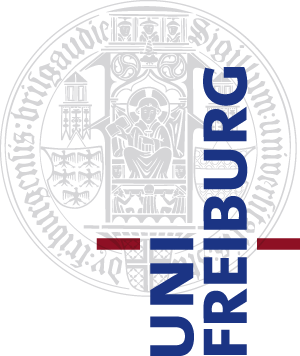 University of Freiburg  Master in Economics              			     Econmics  & PoliticsFinanceEconomicsApplication Form Admission to the Master in Economics ProgramWinter Semester 2018/19I would like to apply for (if more than one choice, please number in order of preference):		           Master of Science (M.Sc.) in Economics and Politics		        	Master of Science (M.Sc.) in Finance		        	Master of Science (M.Sc.) in Information Systems and Network Economics at the Albert-Ludwigs-University of . Please note that changing from one of the Master courses to another during your course of study is not possible.Personal Information (printed letters please!)Surname/Family name:     First name(s)/Given name(s):       Date of birth (day/month/year):      	Place of birth:      Marital status:       Nationality:       	Sex:  Female     Male Correspondence Address:		Street:      	House number:       	Postal code:      	City:      	Country:      	Telephone number:      	Fax number:      E-mail*:      *Please note that e-mail will be the main channel of communication during the application process. It is your responsibility to ensure that we have a valid e-mail address at all times, and that you access your mailbox regularly.DegreeI am holding a degree (e.g. Bachelor/Diplom or equivalent) in (e.g. Economics, Mathematics, etc.)Date (or: expected date, if applicable) of degree obtained:        Institution that awarded the degree:      Applications from students who have not yet graduated are welcomed. Please make sure that a current academic transcript is included. In case of admission you need to be able to present your final certificate upon enrolment.Information regarding previous studies including time of leaveTOEFL/IELTS (Test of English as a Foreign Language)(Your score should be less than two years old at the time of application!)TOEFL/IELTS scores (non-native speakers only):Date awarded:      	Test to be taken on (date):     	Place:      GRE test (optional)(Your score should be less than two years old at the time of application!)Date awarded:     	Test to be taken on (date):      	Place:      German Language Proficiency (not required for admission)(For non-native speakers of German only)Do you have any previous knowledge of German?  Yes		     No very good		 good		fair					(Please enclose supporting documents, if applicable.)ScholarshipsHave you applied for a scholarship?					 Yes	 No(Please enclose supporting documents, if applicable.)Have you been awarded a scholarship?				 Yes	 No(Please enclose supporting documents, if applicable.)Applications to other institutionsHave you applied/are you planning to apply to the M.Sc. Volkswirtschaftslehre (German program) of our faculty?								 Yes  NoHave you applied/are you planning to apply to any other institutions of higher education?								 Yes	No		Which ones:      Previous Studies at the University of FreiburgHave you previously been accepted to one of these programs at the  and failed to complete the required exams or otherwise lost the right to sit these exam (§86 1 item 2 Universitätsgesetz)?						 Yes          NoAre you currently enrolled at another academic institution?	 Yes          NoIf yes, which one:     Do you intend to remain enrolled at this institution while pursuing your Master’s Degree at the ?					 Yes          NoDo you currently antivipate having official service (e.g. military, legal), work or other educational responsibilities at the time of acceptance?	 Yes          NoHow did you find out about the Integrated Master Program? DAAD website DAAD / Goethe Institut office in my home country Education fair in:       student/alumni of the same program Others; pleases specify:      DeclarationI hereby acknowledge that the information provided is true, complete and accurate.…………………………………………..	……………………………………………Place and Date					SignatureApplication Checklist Two signed application forms  Two certificates of first degree: B.A./B.Sc./Diplom or equivalent (certified copy of original) Transcripts (certified copy of original) TOEFL/IELTS score Curriculum vitae Statement of intent (one page) GRE score (optional) Applicants from China, Vietnam and Mongolia: original APS certificate (more information: http://www.aps.org.cn)If documents are not in English or German, officially certified translations into English or German must also be provided.AddressPlease forward the complete application documents to the following address by post before March 15th, 2018 (early application deadline)				orMay 15th, 2018 (final application deadline)Incomplete applications and applications received after the deadline cannot be considered by the admission board.Antonio Farfán-VallespínMaster of Science in Economics ProgramFaculty of Economics and Behavioural SciencesPlatz der Alten Synagoge79085 Freiburg i.Br.GermanyInstitution of studySubjectDegreeDate startedDate completed